거래처명:                                     본인들은 귀사의 무인출하자동화설비 및 자동화카드를 이용하여 벌크시멘트를 인수함에       있어서 상기의 준수사항을 준수하고, 특히 카드의 관리소홀, 분실, 부정사용 및 상기 준수       사항의 미준수 등으로 인하여 발생하는 수송사고 일체에 대하여 본인들에게 책임이 있음을       확인하며, 다음의 서류를 첨부하여 카드의 (신규발급, 재발급,  폐기)를 신청합니다.                                                            2018.    .     .                                                 신청인 :                     (서명)                                         신청인  상  호 :                                                                       대표자 :                                                                       주  소 :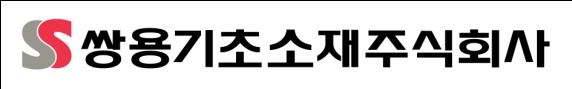 카드번호                           신규발급 .  재 발 급                         .  폐    기                           신규발급 .  재 발 급                         .  폐    기담 당팀 장신청자인적사항성    명카드사용상 준수사항1. 공장의 출하절차를 준수한다.2. 원활한 차량소통을 위해 협조한다.3. 카드를 분실한 경우에는 즉시 서면으로   신고한다.4. 출하관련 설비의 오작동이나 이상을   발견할 경우에는 즉시 통지한다.5. 과적이나 용량을 초과하여 적재하지   않는다.6. 카드를 타인에게 사용하게 하거나,   타인의 카드를 사용하지 않는다.7. 수송계약의 종료 등의 사유로 인하여  사용할 수 없는 카드는 즉시 반납한다.신청자인적사항핸드폰카드사용상 준수사항1. 공장의 출하절차를 준수한다.2. 원활한 차량소통을 위해 협조한다.3. 카드를 분실한 경우에는 즉시 서면으로   신고한다.4. 출하관련 설비의 오작동이나 이상을   발견할 경우에는 즉시 통지한다.5. 과적이나 용량을 초과하여 적재하지   않는다.6. 카드를 타인에게 사용하게 하거나,   타인의 카드를 사용하지 않는다.7. 수송계약의 종료 등의 사유로 인하여  사용할 수 없는 카드는 즉시 반납한다.신청자인적사항소속회사명카드사용상 준수사항1. 공장의 출하절차를 준수한다.2. 원활한 차량소통을 위해 협조한다.3. 카드를 분실한 경우에는 즉시 서면으로   신고한다.4. 출하관련 설비의 오작동이나 이상을   발견할 경우에는 즉시 통지한다.5. 과적이나 용량을 초과하여 적재하지   않는다.6. 카드를 타인에게 사용하게 하거나,   타인의 카드를 사용하지 않는다.7. 수송계약의 종료 등의 사유로 인하여  사용할 수 없는 카드는 즉시 반납한다.차량현황차량번호카드사용상 준수사항1. 공장의 출하절차를 준수한다.2. 원활한 차량소통을 위해 협조한다.3. 카드를 분실한 경우에는 즉시 서면으로   신고한다.4. 출하관련 설비의 오작동이나 이상을   발견할 경우에는 즉시 통지한다.5. 과적이나 용량을 초과하여 적재하지   않는다.6. 카드를 타인에게 사용하게 하거나,   타인의 카드를 사용하지 않는다.7. 수송계약의 종료 등의 사유로 인하여  사용할 수 없는 카드는 즉시 반납한다.차량현황제조사/년식카드사용상 준수사항1. 공장의 출하절차를 준수한다.2. 원활한 차량소통을 위해 협조한다.3. 카드를 분실한 경우에는 즉시 서면으로   신고한다.4. 출하관련 설비의 오작동이나 이상을   발견할 경우에는 즉시 통지한다.5. 과적이나 용량을 초과하여 적재하지   않는다.6. 카드를 타인에게 사용하게 하거나,   타인의 카드를 사용하지 않는다.7. 수송계약의 종료 등의 사유로 인하여  사용할 수 없는 카드는 즉시 반납한다.차량현황공차중량                ton카드사용상 준수사항1. 공장의 출하절차를 준수한다.2. 원활한 차량소통을 위해 협조한다.3. 카드를 분실한 경우에는 즉시 서면으로   신고한다.4. 출하관련 설비의 오작동이나 이상을   발견할 경우에는 즉시 통지한다.5. 과적이나 용량을 초과하여 적재하지   않는다.6. 카드를 타인에게 사용하게 하거나,   타인의 카드를 사용하지 않는다.7. 수송계약의 종료 등의 사유로 인하여  사용할 수 없는 카드는 즉시 반납한다.차량현황탱크용량      콘         루베카드사용상 준수사항1. 공장의 출하절차를 준수한다.2. 원활한 차량소통을 위해 협조한다.3. 카드를 분실한 경우에는 즉시 서면으로   신고한다.4. 출하관련 설비의 오작동이나 이상을   발견할 경우에는 즉시 통지한다.5. 과적이나 용량을 초과하여 적재하지   않는다.6. 카드를 타인에게 사용하게 하거나,   타인의 카드를 사용하지 않는다.7. 수송계약의 종료 등의 사유로 인하여  사용할 수 없는 카드는 즉시 반납한다.차량현황총중량설정치                ton(43.6ton을 초과할 수 없습니다.)카드사용상 준수사항1. 공장의 출하절차를 준수한다.2. 원활한 차량소통을 위해 협조한다.3. 카드를 분실한 경우에는 즉시 서면으로   신고한다.4. 출하관련 설비의 오작동이나 이상을   발견할 경우에는 즉시 통지한다.5. 과적이나 용량을 초과하여 적재하지   않는다.6. 카드를 타인에게 사용하게 하거나,   타인의 카드를 사용하지 않는다.7. 수송계약의 종료 등의 사유로 인하여  사용할 수 없는 카드는 즉시 반납한다.차량현황특기사항카드사용상 준수사항1. 공장의 출하절차를 준수한다.2. 원활한 차량소통을 위해 협조한다.3. 카드를 분실한 경우에는 즉시 서면으로   신고한다.4. 출하관련 설비의 오작동이나 이상을   발견할 경우에는 즉시 통지한다.5. 과적이나 용량을 초과하여 적재하지   않는다.6. 카드를 타인에게 사용하게 하거나,   타인의 카드를 사용하지 않는다.7. 수송계약의 종료 등의 사유로 인하여  사용할 수 없는 카드는 즉시 반납한다.첨부서류신 규 발 급신 규 발 급재 발 급재 발 급폐  기 · 자동차등록증 사본 · 자동차등록증 사본· 사 유 : 카드 불량(파손)기존카드 반납(     번)· 사 유 : 카드 불량(파손)기존카드 반납(     번) · 사 유 :  · 자동차등록증 사본 · 자동차등록증 사본· 재발급비용(20,000원)· 재발급비용(20,000원)